IEEE P802.11
Wireless LANs	Abstract	This submission proposes resolutions for following 10 CID received for TGbe CC36: 4203 4205 4678 5071 4087 6645 5074 5075 8252 8253Revisions:Rev 0: Initial version of the document.Rev 1: Revised based on offline feedback from various members (Po-Kai, Minyoung, Chunyu, Arik, Tomo)Includes 6 more CIDs: 4678 5071 4087 6645 5074 5075Removed CIDs 4010 and 4083Rev 2: Further updates based on offline feedback from various members (Jarkko, Gaurav, Jay, Rubayet, Insun)Interpretation of a Motion to AdoptA motion to approve this submission means that the editing instructions and any changed or added material are actioned in the TGbe Draft. This introduction is not part of the adopted material.Editing instructions formatted like this are intended to be copied into the TGbe Draft (i.e. they are instructions to the 802.11 editor on how to merge the text with the baseline documents).TGbe Editor: Editing instructions preceded by “TGbe Editor” are instructions to the TGbe editor to modify existing material in the TGbe draft. As a result of adopting the changes, the TGbe editor will execute the instructions rather than copy them to the TGbe Draft.TGbe editor: The baseline for this document is 11be D1.31.Multi-link operation in a multiple BSSID set or co-hosted BSSID set35.3.19.1	GeneralTGbe editor: Please update the 3rd paragraph in this subclause as shown below: Each AP affiliated with an MLD shall be independently configured to operate as a transmitted or as a nontransmitted BSSID in a multiple BSSID set, or as an AP belonging to a co-hosted BSSID set, or as an AP that is a multiple BSSID set or a co-hosted BSSID set. Annex AA provides example configurations.[4203]TGbe editor: Please add the following paragraph after the 3rd paragraph in this subclause as shown below: [4678]An AP affiliated with an AP MLD that is a member of a multiple BSSID set shall follow the procedures described in clause 11.1.3.8 (Multiple BSSID Procedure). A non-AP STA affiliated with a non-AP MLD shall follow the procedure described in clause 11.1.3.8 (Multiple BSSID Procedure) during discovery and after association when the peer AP is a member of a multiple BSSID set. An AP affiliated with an AP MLD that is a member of a co-hosted BSSID set shall follow the rules described in clause 26.17.7 (Co-hosted BSSID set). A non-AP STA affiliated with a non-AP MLD shall follow the procedure described in clause 26.17.7 (Co-hosted BSSID set) when the peer AP is a member of a co-hosted BSSID set.35.14.1 Basic EHT BSS operationTGbe editor: Please add the following paragraph to this subclause: [6645]If the peer AP is operating as an EMA AP, an EHT non-AP STA should follow the procedure described in 11.1.3.8.3 (Discovery of a nontransmitted BSSID profile) for efficient discovery during scanning and to save power after association.35.3.10 Multi-link procedures for channel switching, extended channel switching, and channel quietingTGbe editor: Please add the following paragraph and NOTEs at the end of this subclause as shown below: [5074]An AP affiliated with an AP MLD that intends to setup quiet period(s) for its BSS shall advertise the corresponding element(s) for a duration that is greater than or equal to the maximum of the TBTTs until the next DTIM Beacon frame corresponding to each AP affiliated with the same AP MLD. An AP affiliated with an AP MLD that intends to switch the operating channel for its BSS shall advertise the corresponding element(s) for a duration that is greater than or equal to the maximum value of TBTTs until the next DTIM Beacon frame corresponding to each AP affiliated with the same AP MLD unless the AP is required to move out of its current operating channel within a short duration to meet regulatory rules. Figure 35-xx (Example of advertisement duration which includes DTIM Beacon on all links) illustrates a scenario where each link has a different DTIM interval, and the affected AP advertises the pertinent elements long enough to be included in at least one DTIM Beacon frame on each link.NOTE 1 – Advertising the pertinent element(s) for a duration that includes the DTIM Beacon frame on a link makes it possible for a non-AP MLD that is monitoring only the other link and is in doze state to wake-up only to receive the DTIM beacon on that link to get the notification (by receiving the element(s) in the per-STA profile, corresponding to the affected AP, of the Basic Multi-Link element).NOTE 2 – When the other AP affiliated with the same AP MLD corresponds to a nontransmitted BSSID in a multiple BSSID set and the transmitted BSSID in the same multiple BSSID set operates as an EMA AP, then the profile for a BSS corresponding to the nontransmitted BSSID is expected to appear in the DTIM beacon for that BSSID (as described in 11.1.3.8.3 (Discovery of a nontransmitted BSSID profile)). With this mechanism, a non-AP STA, that is associated with an AP corresponding to the nontransmitted BSSID, can receive the profile (and any updates carried within the profile) in a DTIM Beacon frame without having to wake up for additional beacons thus conserving power in the process.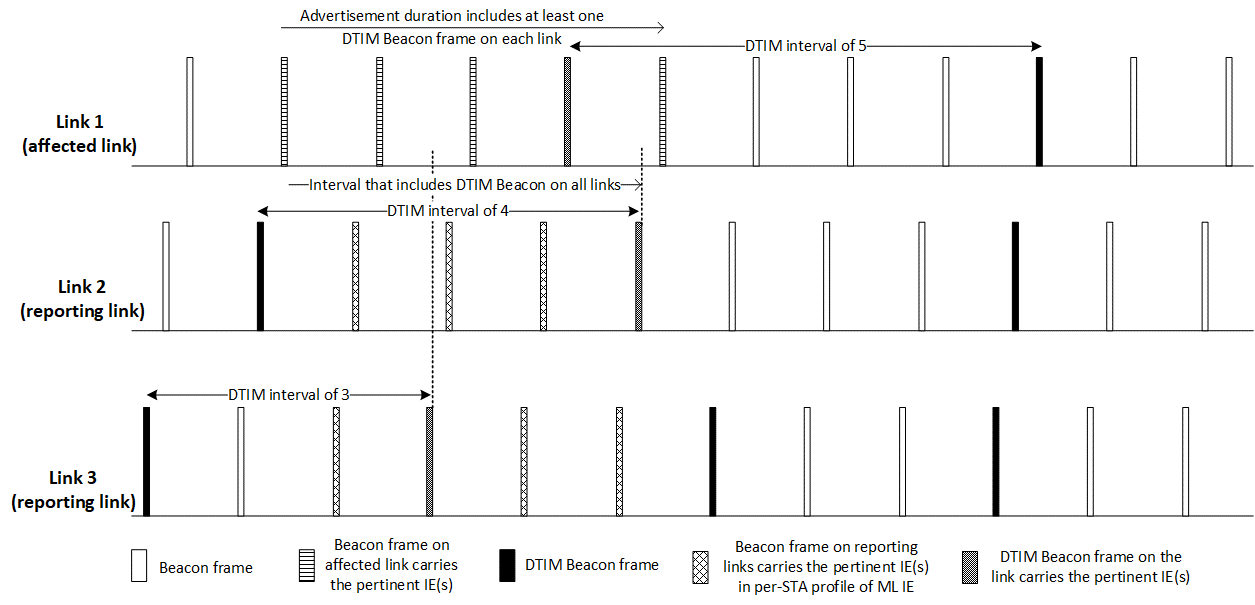 Figure 35-xx – Example of advertisement duration which includes DTIM Beacon on all linksAA.2 Examples illustrating the relationship between profile periodicity and DTIM intervalTGbe editor: Please update the contents of this subclause as shown below: [8252]Move the following content from subclause AA.1 as the first paragraph of this subclause:[8252]The examples provide guidance on how an AP might organize the of nontransmitted BSSID profiles in its Beacon frames if it cannot fit all the profiles in a single Beacon frame (i.e., partial list of profiles). By the DTIM interval for a nontransmitted BSSID a multiple of the profile periodicity, the profile for that BSSID would always appear in its DTIM beacon. This helps an associated non-AP STA save power to receive any updates to profile.AA.3 Example illustrating the relationship between multi-link operation and multiple BSSID set or co-hosted BSSID setTGbe editor: Please update the contents of this subclause (including the Figures) as shown below: [4203]Each AP affiliated an MLD can correspond to a transmitted or a nontransmitted BSSID in a multiple BSSID set, or to an AP belonging to a co-hosted BSSID set, or to an AP that is  a multiple BSSID set or a co-hosted BSSID set.[8253][8253]The first example illustrates the case where APs on each belong to a multiple BSSID set. APs affiliated with AP MLD have the same properties (such as security), APs  multiple BSSID set on a are not  the same AP MLD. Figure AA-6 (Example of APs from multiple BSSID set) shows an example where APs affiliated with an MLD belong to a multiple BSSID set on their respective . Further, APs within the same MLD may correspond to a transmitted or nontransmitted BSSID.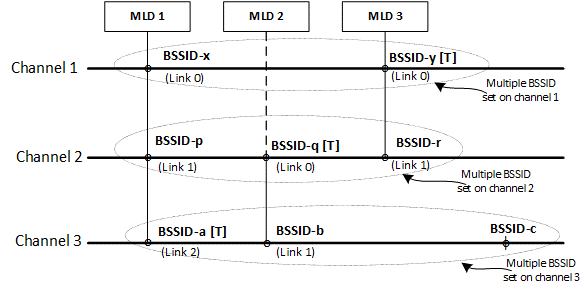 [8253]Figure AA-6—Example of APs from multiple BSSID set[8253]Figure AA-6 (Example of APs from multiple BSSID set) illustrates that APs corresponding to BSSID-x and BSSID-y  the multiple BSSID set on 1 and different MLDs (MLD 1 and MLD 3, respectively). On 1, AP-y, affiliated with MLD 3, corresponds to the transmitted BSSID (depicted as BSSID-y [T]) for the multiple BSSID set on 1. On 2, there are three APs that  the same multiple BSSID set and each  a different MLD. AP-q, affiliated with MLD 2, corresponds to the transmitted BSSID (depicted as BSSID-q [T]) for the multiple BSSID set on 2. On 3, there are three APs which  the same multiple BSSID set and two of the APs two different MLDs. AP-a, affiliated with MLD 1, corresponds to the transmitted BSSID (depicted as BSSID-a [T]) for the multiple BSSID set on 3. AP-c is a not affiliated with any MLD.[8253]The second example illustrates the case where APs affiliated with an MLD belong to a mix of a multiple BSSID set, a co-hosted BSSID set and an AP that is a member of multiple BSSID set or a co-hosted BSSID set. APs affiliated with AP MLD have same properties (such as security), APs  co-hosted BSSID set on a are not  the same AP MLD. Figure AA-7 (Example of multiple BSSID set, co-hosted BSSID set and ) shows an example where APs affiliated with an MLD belong to a mix of multiple BSSID set, co-hosted set .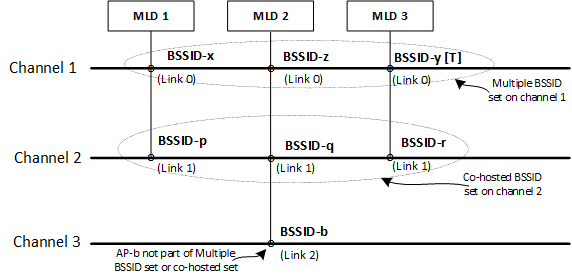 [8253]Figure AA-7—Example of multiple BSSID set, co-hosted BSSID set and [8253]As seen from Figure AA-7 (Example of multiple BSSID set, co-hosted BSSID set , APs corresponding to BSSID-x, BSSID-z, and BSSID-y  the multiple BSSID set on 1 and different MLDs (MLD 1, MLD 2, and MLD 3, respectively). On 1, AP-y, affiliated with MLD 3, corresponds to the transmitted BSSID (depicted as BSSID-y [T]) for the multiple BSSID set on 1. The three APs on 2, AP-p, AP-q, and AP-r, belong to the same co-hosted BSSID set and each is affiliated with a different MLD, MLD 1, MLD 2, and MLD 3, respectively. On 3, there is a single AP (AP-b) that is affiliated with MLD 2.35.3.19.1	GeneralTGbe editor: Please update the 3rd paragraph in this subclause as shown below: Each AP affiliated with an MLD shall be independently configured to operate as a transmitted or as a nontransmitted BSSID in a multiple BSSID set, or as an AP belonging to a co-hosted BSSID set, or as an AP that is not part of either a multiple BSSID set or a co-hosted BSSID set. Annex AA provides example configurations.[8253]CC36 Resolution for CIDs related to Multiple BSSID (Part 1)CC36 Resolution for CIDs related to Multiple BSSID (Part 1)CC36 Resolution for CIDs related to Multiple BSSID (Part 1)CC36 Resolution for CIDs related to Multiple BSSID (Part 1)CC36 Resolution for CIDs related to Multiple BSSID (Part 1)Date: December 2, 2021Date: December 2, 2021Date: December 2, 2021Date: December 2, 2021Date: December 2, 2021Author(s):Author(s):Author(s):Author(s):Author(s):NameAffiliationAddressPhoneemailAbhishek PatilQualcomm Incappatil@qti.qualcomm.comGaurang NaikQualcomm IncGeorge CherianQualcomm IncAlfred AsterjadhiQualcomm IncDuncan HoQualcomm IncYanjun SunQualcomm IncAbdel KarimQualcomm IncCIDCommenterClausePg/LnCommentProposed ChangeResolution4203Alfred Asterjadhi35.3.18.1284.48Use neither nor, reads better.As in comment.RevisedAgree with the commenter. The cited text was revised as suggested by the commenter. Similar change was made to the 1st paragraph in AA.3
TGbe editor, please incorporate changes as shown in doc 11-21/1184r2 tagged as CID 42034205Alfred Asterjadhi35.3.18.1284.60Since this is optional (may include) is there some other way for a non-AP STA to understand whether that nonTx BSSID is part of an AP MLD? Please clarifyAs in comment.RevisedThe cited sentence was updated as a resolution to CID 3212 (in doc 11-21/254 during CC34). However, there was an error in incorporating the change and did not appear in D1.0. The issue was fixed in subsequent releases of the draft (D1.01 and later). The resolution to CID 3212 address this comment.TGbe editor, no changes are needed to address this CID.4678Brian Hart9.3.3.2105.07Beacons are getting longer, and approaching the limits of what legacy STAs can receive. Consider 11n+11ac+11ax+11be capabilities + operation elements + WFA-related elements + MBSSID-related parametersWe need solutions to this, and which are palatable to the industry and will get WFA-certified. EMA seems a natural starting point; but it is likely that adaptations for MLO are needed, and potentially simplifications / profiles.RevisedAgree in principle. IEEE 802.11ax defines, in clause 11.1.3.8, the conditions when an HE AP operates as EMA AP and the procedure for operating as an EMA AP. All EHT APs are HE APs (see 4.3.16a). Therefore, TGbe doesn’t need to define a new procedure. The proposed change adds a paragraph referring to baseline spec pointing to the clause describing the procedure for multiple BSSID set, co-hosted BSSID set and PPDU classification.TGbe editor, please incorporate changes as shown in doc 11-21/1184r2 tagged as CID 4678Same resolution for CIDs 5071 and 40875071Gaurav Patwardhan11.1.3.8183.10With ever increasing Beacon sizes because of newer PHYs and now MLO added to it, 802.11be needs to support EMA for EHT APs and AP MLDs.Extend EMA AP support from 802.11ax_D8.0 to include EHT APs and AP MLDs for multiple BSSID procedure.RevisedAgree in principle. IEEE 802.11ax defines, in clause 11.1.3.8, the conditions when an HE AP operates as EMA AP and the procedure for operating as an EMA AP. All EHT APs are HE APs (see 4.3.16a). Therefore, TGbe doesn’t need to define a new procedure. The proposed change adds a paragraph referring to baseline spec pointing to the clause describing the procedure for multiple BSSID set, co-hosted BSSID set and PPDU classification.TGbe editor, please incorporate changes as shown in doc 11-21/1184r2 tagged as CID 4678Same resolution as CID 46784087Abhishek Patil35.3.18284.40During scanning, a non-AP MLD is looking to gather information of multiple links. Therefore, an EHT AP must provide adequate information for scanning a non-AP MLD to determine the configuration and membership of the set (such as number of active BSSIDs in the set). In addition, an EHT AP must respond with the information of BSSID not known to the requesting STA if the soliciting Probe Request frame includes Known BSSID element. Provide corresponding guidance for non-AP MLD - e.g., make use of MBSSID configuration and the tools such as Known BSSID element to quickly gather information of the intended BSSID in the Multiple BSSID set.Commenter will provide a contributionRevisedAgree in principle. IEEE 802.11ax defines, in clause 11.1.3.8, the conditions when an HE AP operates as EMA AP and the procedure for operating as an EMA AP. All EHT APs are HE APs (see 4.3.16a). Therefore, TGbe doesn’t need to define a new procedure. The proposed change adds a paragraph referring to baseline spec pointing to the clause describing the procedure for multiple BSSID set, co-hosted BSSID set and PPDU classification.TGbe editor, please incorporate changes as shown in doc 11-21/1184r2 tagged as CID 4678Same resolution as CID 46786645Pooya Monajemi35.3.18284.40With inclusion of MLO, beacon sizes are expected to increase beyond today's already large numbers. EMA was designed in 11ax in order to reduce the beacon sizes in multi-BSSID cases, although not widely adopted. We need to ensure proper handing of large beacon sizes is mandatory by all non-AP STAs.Make EMA support mandatory for EHT non-AP STAs.RevisedAgree in principle. The proposed change adds a paragraph in clause 35.14.1 recommending that an EHT non-AP STA follows the EMA procedure described in clause 11.1.3.8.3 for efficient discovery during scanning and saving power after association.TGbe editor, please incorporate changes as shown in doc 11-21/1184r2 tagged as CID 66455074Gaurav Patwardhan35.3.9.2264.56There is support missing for Channel Switch Announcement (CSA)/ Extended Channel Switch Announcement (eCSA) when an AP affilied with an AP MLD intends to switch its link to a new channel and another AP operating on a different link and affilied with the same AP MLD is an EMA AP and cannot broadcast the annoucement in a timely fashion.Fix the subclause 35.3.9.2 to support the case where one of the APs in an AP MLD is an EMA AP as referenced by the comment.RevisedAgree in principle. The proposed change requires an AP affiliated with an AP MLD to advertise an upcoming event (channel change or quiet periods) early enough such that it is included (advertised) in a DTIM Beacon of the other APs affiliated with the same AP MLD. The text provides an exception for channel switch scenario in case the affected AP is required to change channel immediately to meet DFS conditions. In addition, per clause 11.1.3.8.3 (baseline), an EMA AP is required to include a nontransmitted BSSID profile in its DTIM Beacon frame. Therefore, no additional changes are needed to support EMA operation. Explanatory NOTEs are added for further clarification.TGbe editor, please incorporate changes as shown in doc 11-21/1184r2 tagged as CID 50745075Gaurav Patwardhan35.6.4.2298.47There is support missing for Quiet element when an AP affilied with an AP MLD signals Quiet element on one link and another AP operating on a different link and affilied with the same AP MLD is an EMA AP and cannot signal the Quiet element in a timely fashion.Fix the subclause 35.6.4.2 to support the case where one of the APs in an AP MLD is an EMA AP as referenced by the comment.RejectedPer clause 35.3.10, a Quiet element advertised by an AP affiliated with an AP MLD, to facilitate rTWT operation on its link, is not advertised (i.e., included in the Per-STA profile carried in an ML IE) by another AP affiliated with the same AP MLD. Therefore, no additional considerations are needed when the other AP is operating as an EMA AP.8252Yuxin LUAnnex AA.2633.48Suggest to add "in power save mode" following "when it wakes" for completenessChange this sentence to "The links shown in the figures are operating on different channels."RevisedThe cited sentence and the paragraph containing the sentence was revised to clarify the operation at the AP side and how it can aid power-save operation at an associated non-AP STA.TGbe editor, please incorporate changes as shown in doc 11-21/1184r2 tagged as CID 82528253Yuxin LUAnnex AA.3633.65"operating on different channels" is more of a requirement rather than assumption, since MLD1 operates on all the three links as shown in Figure AA-6Change this sentence to "The links shown in the figures are operating on different channels."RevisedAgree with the comment. The contents and the figure under AA.3 are updated to clarify that the multiple BSSID set operate on a particular channel and that each AP affiliated with an AP MLD operating on the same channel has its own link. TGbe editor, please incorporate changes as shown in doc 11-21/1184r2 tagged as CID 8253